Mohamed Ibrahim Khan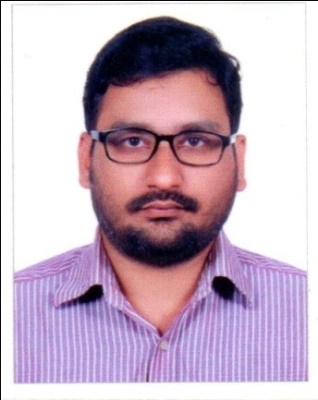 Email: ibrahimkhan.kochi@gmail.comPhone: +91 9645407255Profile:                              Male, 36, MarriedNationality:                      IndianPermanent Location:     Kochi, Kerala–IndiaPassport No:                    P6437850TENURE HIGHLIGHTS7+ years of previous Supervisory experience in a Call Center, Customer Service, AND Patient Relations area including 4+ year Administrative / Communications experienceDemonstrate competency and relevant experience in call center operationsKnowledge of organizational policies, procedures and systemsKnowledge of operating a variety of office equipment and proficient in variousExperience in Medical Practice settingMicrosoft Office/Suite proficient (Word, Excel, PowerPoint, Project, etc.)Able to multitask efficiently and effectivelylANGUAGES KNOWNENGLISH (READ, WRITE AND SPEAK)TAMIL (READ, WRITE AND SPEAK)MALAYALAM (SPEAK)HINDI (SPEAK) & uRDU (MOTHER TONGUE)PROFESSIONAL EXPERIENCE     OPERATIONS MANAGER CALL CENTER (NEWTECH IT & RCM)                     KOCHI, kERALA. india01/2021 – presentSupervise staff within one or more operations departmentsMaintain proper employment levels through selecting, interviewing, and training of personnel; conduct performance management activities within each assigned area of responsibilityMaintain high levels of performance for customer service metrics including: call answer rate, call quality, customer service ratings, order accuracy, etc.Manage and improve operational processes, policies, and systems in support of the organization’s mission and to improve efficiency and qualityMaintain effective inventory control processes which includes inspecting and maintaining quality and standards of goods and suppliesCreate reports, metrics, and budget plans for the organization, as assignedContribute to long- and short-term organizational planning which includes planning for initiatives geared toward operational excellenceCLIENT CO ORDINATOR (QWAY TECHNOLOGIES)                                           COIMBATORE, TAMILNADU, INDIA04/2020 – 12/2020Act as bridge between client and the team to give concept a physical implementation and help Senior Management to help adhere smooth transitionFocus your full attention by carefully listening to and observing client or memberDirects the day-to-day activities of the employees by ensuring schedule adherence and optimum performanceAssists in the development of new products, policies and resulting technology changesEvaluates individual performance, determines trends, analyzes strengths and/or weaknesses and develops training programs for improvementChallenges and supports employees in their development, and uses individuals’ capabilities and potential for the benefit of the teamEncourages the professional expression of varied ideas and viewpoints, and creates an environment where individual differences are valued and respectedASSISTANT MANAGER (DOCGIANT SERVICES)                                                  KOCHI, kERALA. india07/2003 – 10/2008Creates and executes plans for expense management, staffing, service, technology and process improvementsPlan work schedules for around-the-clock operations and assign staff to accomplish daily work by providing for variations in workloadDevelop, coach and motivate Service and front-line leadership to improve and measure performance and foster a customer focused cultureFosters an inclusive work environment that promotes associate engagement and development at all levels using the performance management processProvides Physician Relationship Managers and Process Analyst’s assistance with strategic Payer initiatives as requestedHiring, training, and developing call center employees. Handles all facets of performance management including performance evaluations and corrective actionFull people management responsibility (onsite and virtual team members), performance and compensation management, and training and developmentASSISTANT MANAGER (EXL SERVICES)                                                              KOCHI, kERALA. india10/2013 – 5/2016Ensure workload and workforce management objectives are met to meet the demands of the aggressive marketing campaigns.Manage day-to-day operations ensuring weekly sales and client service
objectives are met.Provide professional and organizational development direction to ServiceImplemented processes to improve quality of service.Participated in improving on boarding process and actively participated in the recruiting, selecting and interviewing of front-line employees as well asImplemented processes to improve coaching techniques and coaching varieties.Implemented training and measuring process for leadership skills.Developed and implemented new sales training and customer service trainingImplemented internal call center Help Desk for newer agents.Implemented new coaching techniques for assistant team leaders andEDUCATIONBachelor’s Degree in MANAGEMENT STUDIES (isbm)SKILLSBusiness acumenProblem solvingStrategic Management and PlanningGlobal thinkingTRAININGCOMMUNICATION EXCELLENCE (EXL SERVICES PVT. LTD CAPABILITY DEVELOPMENT)DECLARATIONThanks for your time and consideration. I’d love a chance to learn more about the position and demonstrate how I can help the company and team to reach organizational goals.I can be reached at my phone or email if you need any other information.                                                                                             Thanks,                                                                                             Mohamed Ibrahim Khan.